Policy Review RegisterPolicy Review Register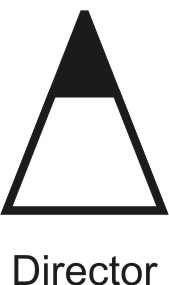 Element 7.1.2Nominated Supervisor’s Name:Nominated Supervisor’s Name:Nominated Supervisor’s Name:POLICY NAMELast Review DateNext Review DateAdditional CommentsAcceptance and Refusal of Authorisations PolicyAdditional Needs Policy Administration of Authorised Medication PolicyAnimal and Pet PolicyBike Safety PolicyBush Fire PolicyBush Play PolicyCCTV PolicyCerebral Palsy PolicyChemical Spills PolicyChild Protection PolicyChild Safe Policy (Vic only)Continuity of Education and Care PolicyCystic Fibrosis PolicyDeath of a Child PolicyDeath of an Educator PolicyDelivery and Collection of Children PolicyDress Code PolicyEducation, Curriculum and Learning PolicyEducator and Management PolicyEmergency Management and Evacuation PolicyEmergency Service Contact PolicyEnrolment PolicyEnvironmental Sustainability PolicyEpilepsy PolicyExcursion PolicyFamily Law and Access PolicyFees PolicyFood, Nutrition and Beverage PolicyGovernance PolicyGrievance PolicyHead Lice PolicyHealth, Hygiene and Safe Food PolicyHIV AIDS PolicyImmunisation and Disease Prevention PolicyIncident, Injury, Trauma and Illness PolicyInfectious Diseases PolicyLock Up PolicyLockdown PolicyMedical Conditions PolicyNational Quality Framework PolicyOccupational Safety and Health Policy (WA only)Orientation for Children PolicyParental Interaction and Involvement in the Service PolicyPhotography PolicyPhysical Activity Promotion PolicyPhysical Environment (Workplace Safety, Learning and Administration) PolicyPolicy and Procedure Review PolicyPrivacy and Confidentiality PolicyRecord Keeping and Retention PolicyRelationships with Children PolicyRest, Relaxation and Clothing PolicySand Pit PolicySocial Media PolicyStaffing Arrangements PolicyTechnology Usage PolicyTermination of Enrolment PolicyTobacco, Drug and Alcohol PolicyTransportation PolicyUnenrolled Children PolicyWork Health and Safety Policy